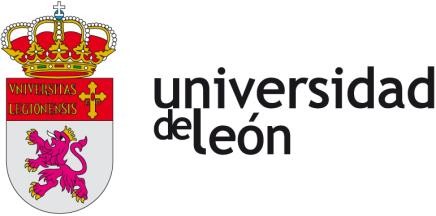 D./Dª …………………………………………………………………………………………………………………………………………con D.N.I. nº……………………………….., con domicilio en ……………………………………………...……………………………………………………………………, ciudad……………………………….provincia ………………….…………C.P ……………………………, teléfono…………………………e-mail ……………………………………………………….SOLICITA LA EVALUACIÓN POR COMPENSACIÓN DE:Asignatura: ……………………………………………………………………………………………………………………….………Titulación: …………………………………………………………………………………….………………….Curso: ……….…Nº de convocatorias agotadas: …………Otra información que desee hacer constar ……………………………………………………………..…….….………………………………………………………………………………………………………………………..……..…………………………………………………………………………………………………………………………………………….…………………………….…………………………………………………………………………………………………………………….…………………………….………………………………………………………………………………………………………………………………..………………… León, a …………. de …………………de 20Fdo.:Sr. Decano/Director de ……………………………………………………………….